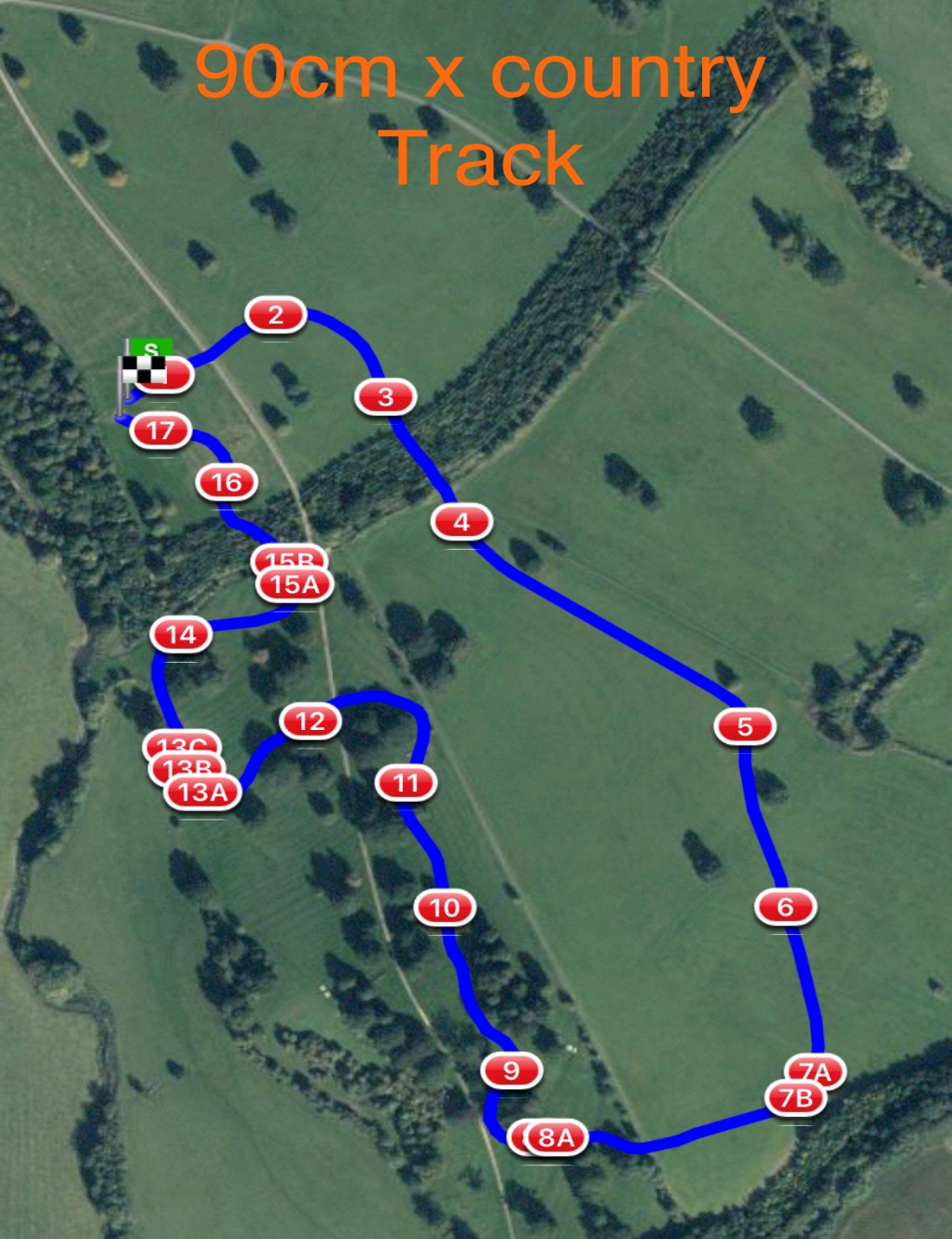 Orange discs 90cm distance 2094mtr1 LandS Eventing Log 	10. Millers Lorry Cart2 Farriers Fayre Pheasant Feeder 	11. Warwickshire Hire Tables3 Picnic Table 	12. Bill Roses Brush4 Sleeper Flower Trough 	13.abc The National Saddle Centre 5 The Muffin Mans Bakery 	      Water Splash6 Tanks For All Your Support In 2021 	14. Gymima Barge7ab Dog Kennel Double 	15ab Sunken Road8ab RF Veterinary Physio Therapy Question 	16. Flocking Big Brush9 Beewear Ditch 	17. #welovevolunteers Final Flyer